Midsomer Norton Schools Partnership 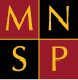 Local Governing Body – Critchill SchoolWednesday 11th May 2022Meeting open 17.20 close 18.30Signed……………………………………………………………….Position……………………………………………………………...Date …………………………………………………………………Present: Sophie AddisonElaine ShobbrookAmy OsborneAndy JonesKate FrostSue BartonSimon MillsEmma WestIn attendance Claire GordonKathryn GurrApologiesActionApologies accepted from Michelle SmithMembershipThe board was updated regarding vacancies, a potential new governor is meeting with Sophie next week this is for the role of community governor.Following a successful application the board appointed Kathryn Gurr as community governor.Minutes3.1 The minutes were of a true record and signed by the chair.Headteachers ReportThe HT noted key points and invited questions.HT ReportQ - The HT report shows how many pupils are in each year group, it would be useful to see the year group allocation for each actual class? I assume some of the high number of pupils in Y1 are amalgamated with YR etc?A - This changes each year and has not yet been confirmed for September, however we wouldn’t cross over key stages as they would follow completely different curriculums.Q - Do we know how many new starters there will be in September, are we at capacity for new starters and when does planning classes for September start? A – We have 2 confirmed starters for Sept, admissions for special work very differently compared to mainstream. It’s been agreed with SCC that are numbers for September stand at 82 but we will be over that.We are negotiating with Wiltshire LA to see if they will support us to renovate our early years conservatory work so we are able to accommodate a larger number of reception aged students.Q – Why is it worth Wiltshire investing? A - Like all LA’s they are struggling for school places, Wiltshire are happy to support schools to extend buildings and the schools provision to then accommodate Wiltshire students.Q - Behaviour flagged up (e-safety/peer to peer) - how was this issue/incident raised, i.e were staff present or did pupils confide in staff? Are you happy procedures were followed correctly, and what was the outcome? A – It was a small incident raised by a student. , the incident was discussed with students and families. We have also organised some input from our wellbeing lead. We are happy with the procedures we have in place.Q - Do we expect most of the 13 young people in Year 1 to stay with us throughout their school life – and how do we resource that “bubble” as it passes through school? A – It is most likely that they will remain with us but there is always some change.Q - Do we expect “Child in need” numbers to increase as a result of the cost of living crisis, or is that not what’s monitored here? A – No I can’t see this number increasing, children receive support depending on their need and meeting criteria, and there is also reluctance from social care.Q - What’s the latest on the roof issues? A – This has been rebooked for summer after being cancelled at Easter. The kitchen is also taking place during the summer.Q - Is CCTV expected to be cost-effective against vandalism, and should we explore a partnership with Trinity to cover the whole site? A – We’re currently obtaining quotes, we have received 1 with 2 other companies booked in. We can put the question to Trinity.SIP Q - How many KS4 - post 16 are accessing work experience/work based learning at least twice a week? A – We have 5 students from P16 accessing work placements and hoping KS4 can begin at the Newt shortly.We have students accessing placements at the Newt, Kelly’s Donkeys, Julian House, Walled Garden, Catering van and Wiltshire Outdoor Learning.Q - Are they any pupils in this age group who are not able to access work based experience due to level of need and how does Critchill provide for these pupils/devise a PLIM to further their independence/support their needs? A – We have 4 students unable to access work based placements this is the biggest challenge we and families face – what is there after school, there is very limited college provision for children with complex needs.Q - Please expand on “expansion plans and 2023 off site provision” A – This is what’s currently Park Road, we have various different ideas on what to do with this building but nothing set in stone as yet, we need to think about what it can offer to the community and to our young people.SafeguardingQ – Anything to report on? A – The HT confirmed there were no issues to be raised.  The chair of governors recently completed term 3+4 SCR checklist, no actions.Finance Finance report available on google drive, the SBM outlined key points from the report.Q - On the Management Accounts, what’s the issue with Private Sector Funding please, it seems way off track? A - Allocation error covered in Dec account reporting. (DFCG) Actual donations, to be moved to fundraising /trip accounts for sensory garden.Q - On the 2022/23 Budget, Repairs & Maintenance seems low at £9k, and have we budgeted for increased power costs expected in October? A - Budget is £3K for this year (final column is over 3 years)   This is just for general repairs and maintenance, all contracted maintenance is under 'other premises' £18871. Allocation based on historical spend with some contingency. Yes - increases effective from Apr 22 in this year's accounts and going forward, calculation based on % info from Crown Contract via SCC.The draft budget was put to governors for approval. The budget was unanimously approved by the board.H&SNot for this meeting.Policies & ProceduresThe home/school link policies are due for review.The clerk has assigned the policies to governors, document available for view on the portal.Clerk to circulate policies with relevant governors.External VisitsNot for this meeting.AOB Not for this meeting.MonitoringThe monitoring meeting for term 5 has been arranged.Clerk to arrange term 6 meetingsGovernor TrainingNCSC Cyber Security Training to be completed by all staff and governors.Clerk to circulate training linkDate of future meetingWednesday 29th June 2022 in school 5.30pm.SUMMARY OF ONGOING ACTIONSSUMMARY OF ONGOING ACTIONSSUMMARY OF ONGOING ACTIONSSUMMARY OF ONGOING ACTIONSDateActionWhoOpen/Closed12.05.22Clerk to circulate policies with relevant governorsCGOpen12.05.22Clerk to arrange term 6 meetingsCGOpen12.05.22Clerk to circulate training linkCGClosed